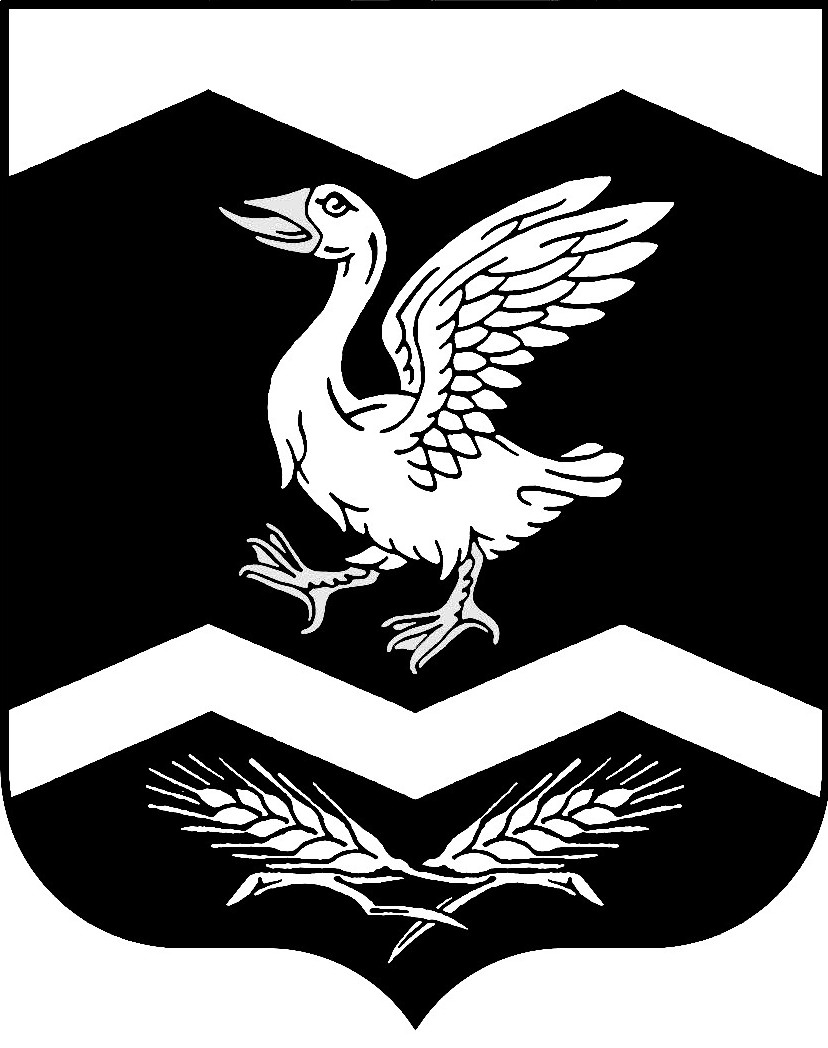 
КУРГАНСКАЯ ОБЛАСТЬШАДРИНСКИЙ РАЙОН
АДМИНИСТРАЦИЯ КРАСНОМЫЛЬСКОГО СЕЛЬСОВЕТА
ПОСТАНОВЛЕНИЕ
от 27. 03. 2019  г.  № 17
с. КрасномыльскоеЧасть 1. Сведения об оказываемых муниципальных услугахМуниципальных услуг - нетЧасть 2. Сведения о выполняемых работахРаздел 1.	допустимые (возможные) отклонения от установленных показателей качества работы, в пределах которых муниципальное задание считается выполненным (процентов): 10.4.      Порядок оказания работ:4.1. Нормативно правовой акт, регулирующий порядок работ: Основы законодательства Российской Федерации о культуре, принятые Верховным Советом Российской Федерации 9 октября 1992 года № 3612-1.  Порядок информирования потенциальных потребителей работ:Раздел 2.допустимые (возможные) отклонения от установленных показателей качества работы, в пределах которых муниципальное задание считается выполненным (процентов): 10.4. Порядок оказания работ:4.1. Нормативно правовой акт, регулирующий порядок работ: Основы законодательства Российской Федерации о культуре, принятые Верховным Советом Российской Федерации 9 октября 1992 года № 3612-1.4.2.Порядок информирования потенциальных потребителей работ:Раздел 3.	допустимые (возможные) отклонения от установленных показателей качества работы, в пределах которых муниципальное задание считается выполненным (процентов): 10.4.      Порядок оказания работ:4.1. Нормативно правовой акт, регулирующий порядок работ: Основы законодательства Российской Федерации о культуре, принятые Верховным Советом Российской Федерации 9 октября 1992 года № 3612-1.  Порядок информирования потенциальных потребителей работ:Часть 3. Прочие сведения о муниципальном заданииОснования для досрочного прекращения выполнения муниципального задания: нет.Иная информация, необходимая для выполнения (контроля за выполнением) муниципального задания: нет.Порядок контроля за выполнением муниципального задания:Требования к отчетности о выполнении муниципального задания: отчеты об исполнении муниципального задания предоставляются в установленной форме.Периодичность представления отчетов о выполнении муниципального задания: ежеквартально и по итогам финансового года.Сроки представления отчетов о выполнении муниципального задания: квартальные отчеты – до 10 числа следующего за отчетным месяца, годовой отчет об исполнении муниципального задания до 15 января очередного финансового года, следующего за отчетным.Иные требования к отчетности о выполнении муниципального задания: нет.Иные показатели, связанные с выполнением муниципального задания: нет.Об утверждении муниципального задания муниципальному учреждению культуры «Красномыльское КДО» на 2019 год и плановый период 2020 и 2021 годовОб утверждении муниципального задания муниципальному учреждению культуры «Красномыльское КДО» на 2019 год и плановый период 2020 и 2021 годовВ соответствии с постановлением администрации Красномыльского сельсовета от 1 июня 2018 года № 17 «Об утверждении Положения о формировании муниципального задания на оказание муниципальных услуг (выполнение работ) в отношении муниципальных учреждений и финансового обеспечения выполнения муниципального задания», руководствуясь статьей 36 Устава Красномыльского сельсоветаВ соответствии с постановлением администрации Красномыльского сельсовета от 1 июня 2018 года № 17 «Об утверждении Положения о формировании муниципального задания на оказание муниципальных услуг (выполнение работ) в отношении муниципальных учреждений и финансового обеспечения выполнения муниципального задания», руководствуясь статьей 36 Устава Красномыльского сельсоветаВ соответствии с постановлением администрации Красномыльского сельсовета от 1 июня 2018 года № 17 «Об утверждении Положения о формировании муниципального задания на оказание муниципальных услуг (выполнение работ) в отношении муниципальных учреждений и финансового обеспечения выполнения муниципального задания», руководствуясь статьей 36 Устава Красномыльского сельсоветаПОСТАНОВЛЯЮ:ПОСТАНОВЛЯЮ:Утвердить муниципальное задание муниципальному учреждению культуры  «Красномыльское КДО» на 2019 год и плановый период 2020 и 2021 годов (прилагается).            2. Директору МУК «Красномыльское КДО» Алексеевой Е. А. обеспечить размещение настоящего постановления на официальном сайте органов местного самоуправления Красномыльского сельсовета в информационно-телекоммуникационной сети «Интернет».            3. Постановление Администрации Красномыльского сельсовета от 04. 06. 2018 г. № 18 «Об утверждении муниципального задания муниципальному учреждению культуры «Красномыльское КДО» на 2018 год и плановый период 2019 и 2020 годов»  признать утратившим силу.            3.   Настоящее постановление вступает в силу со дня его принятия и распространяется на правоотношения, возникшие с 1 января 2019 года.Контроль за исполнением настоящего постановления возложить на директора МУК «Красномыльское КДО» Алексееву Е.А.Утвердить муниципальное задание муниципальному учреждению культуры  «Красномыльское КДО» на 2019 год и плановый период 2020 и 2021 годов (прилагается).            2. Директору МУК «Красномыльское КДО» Алексеевой Е. А. обеспечить размещение настоящего постановления на официальном сайте органов местного самоуправления Красномыльского сельсовета в информационно-телекоммуникационной сети «Интернет».            3. Постановление Администрации Красномыльского сельсовета от 04. 06. 2018 г. № 18 «Об утверждении муниципального задания муниципальному учреждению культуры «Красномыльское КДО» на 2018 год и плановый период 2019 и 2020 годов»  признать утратившим силу.            3.   Настоящее постановление вступает в силу со дня его принятия и распространяется на правоотношения, возникшие с 1 января 2019 года.Контроль за исполнением настоящего постановления возложить на директора МУК «Красномыльское КДО» Алексееву Е.А.Утвердить муниципальное задание муниципальному учреждению культуры  «Красномыльское КДО» на 2019 год и плановый период 2020 и 2021 годов (прилагается).            2. Директору МУК «Красномыльское КДО» Алексеевой Е. А. обеспечить размещение настоящего постановления на официальном сайте органов местного самоуправления Красномыльского сельсовета в информационно-телекоммуникационной сети «Интернет».            3. Постановление Администрации Красномыльского сельсовета от 04. 06. 2018 г. № 18 «Об утверждении муниципального задания муниципальному учреждению культуры «Красномыльское КДО» на 2018 год и плановый период 2019 и 2020 годов»  признать утратившим силу.            3.   Настоящее постановление вступает в силу со дня его принятия и распространяется на правоотношения, возникшие с 1 января 2019 года.Контроль за исполнением настоящего постановления возложить на директора МУК «Красномыльское КДО» Алексееву Е.А.     Глава Красномыльского сельсоветаГ. А. СтародумоваПриложениек постановлению Администрации Красномыльского сельсоветаПриложениек постановлению Администрации Красномыльского сельсоветаПриложениек постановлению Администрации Красномыльского сельсоветаПриложениек постановлению Администрации Красномыльского сельсоветаПриложениек постановлению Администрации Красномыльского сельсоветаПриложениек постановлению Администрации Красномыльского сельсоветаот27. 03. 2019 г.№17МУНИЦИПАЛЬНОЕ ЗАДАНИЕ на 2019 год и плановый период 2020 и 2021 годовКодНаименование муниципального учреждения: муниципальное учреждение культуры  «Красномыльское КДО». Форма поОКУДВиды деятельности муниципального учреждения: культурно-досуговая деятельность, библиотечное обслуживание.Вид муниципального учреждения: муниципальное учреждение культуры..ДатаВиды деятельности муниципального учреждения: культурно-досуговая деятельность, библиотечное обслуживание.Вид муниципального учреждения: муниципальное учреждение культуры..по сводному рееструВиды деятельности муниципального учреждения: культурно-досуговая деятельность, библиотечное обслуживание.Вид муниципального учреждения: муниципальное учреждение культуры..По ОКВЭД90.04.3Виды деятельности муниципального учреждения: культурно-досуговая деятельность, библиотечное обслуживание.Вид муниципального учреждения: муниципальное учреждение культуры..По ОКВЭДВиды деятельности муниципального учреждения: культурно-досуговая деятельность, библиотечное обслуживание.Вид муниципального учреждения: муниципальное учреждение культуры..По ОКВЭДНаименование работы: культурно-досуговая деятельность.Категории потребителей работы: физические лица.Показатели, характеризующие объем (содержание) и (или) качество работы:Уникальный номер по базовому (отраслевому) перечнюББ 72Наименование работы: культурно-досуговая деятельность.Категории потребителей работы: физические лица.Показатели, характеризующие объем (содержание) и (или) качество работы:Уникальный номер по базовому (отраслевому) перечнюУникальныйномер реестровой записиПоказатель, характеризующий содержание работыПоказатель, характеризующий условия (формы) работыПоказатель качества работыПоказатель качества работыПоказатель качества работыЗначение показателя качества работыЗначение показателя качества работыЗначение показателя качества работыУникальныйномер реестровой записиПоказатель, характеризующий содержание работыПоказатель, характеризующий условия (формы) работынаименование показателяединица измерения по ОКЕИединица измерения по ОКЕИ2019 год (очередной финансовый год)2020 год(1-й год планового периода)   2021 год (2-й год планового периода)Уникальныйномер реестровой записиПоказатель, характеризующий содержание работыПоказатель, характеризующий условия (формы) работынаименование показателянаименованиекод2019 год (очередной финансовый год)2020 год(1-й год планового периода)   2021 год (2-й год планового периода)900400О.99.0.ББ72АА00001Проведение культурно-массовых мероприятийНа территории Красномыльского сельсоветаКоличество проведенных мероприятийединиц306306306Способ информированияСостав размещаемой информацииЧастота обновления информацииРазмещение информации на информационных стендах учрежденияИнформация о режиме работы учреждения и его структурных подразделений, перечень услуг, порядок оказания услуг, телефоны специалистов, рекламаПо мере изменения данных, согласно годовому плану учрежденияРазмещение информации в сети Интернет, сайтах.Информация об организации деятельности учреждения, его структурных подразделений (режим работы, телефоны для справок, порядок оказания (выполнения) услуг (работ), объявления, реклама) По мере изменения данных, согласно годовому плану учрежденияРазмещение информации в СМИ, в тематических публикациях  и телепередачахИнформация о деятельности учреждения, его структурных подразделений (направления работы, достижения, информация о проводимых мероприятиях)По мере изменения данных, согласно годовому плану учрежденияРазмещение информации на рекламных щитах, баннерах, афишахИнформация о проводимых мероприятияхПо мере изменения данных, согласно годовому плану учрежденияНаименование работы: организация деятельности клубных формирований.Категории потребителей работы: физические лица.Показатели, характеризующие объем (содержание) и (или) качество работы:Уникальный номер по базовому (отраслевому) перечнюББ78Наименование работы: организация деятельности клубных формирований.Категории потребителей работы: физические лица.Показатели, характеризующие объем (содержание) и (или) качество работы:Уникальный номер по базовому (отраслевому) перечнюУникальныйномер реестровой записиПоказатель, характеризующий содержание работыПоказатель, характеризующий условия (формы) работыПоказатель качества работыПоказатель качества работыПоказатель качества работыЗначение показателя качества работыЗначение показателя качества работыЗначение показателя качества работыУникальныйномер реестровой записиПоказатель, характеризующий содержание работыПоказатель, характеризующий условия (формы) работынаименование показателяединица измерения по ОКЕИединица измерения по ОКЕИ2019 год (очередной финансовый год)2020 год(1-й год планового периода)   2021 год (2-й год планового периода)Уникальныйномер реестровой записиПоказатель, характеризующий содержание работыПоказатель, характеризующий условия (формы) работынаименование показателянаименованиекод2019 год (очередной финансовый год)2020 год(1-й год планового периода)   2021 год (2-й год планового периода)949916О.99.0.ББ78АА00000Организация деятельности клубных формирований.В стационарных условияхКоличество формирований единиц999Способ информированияСостав размещаемой информацииЧастота обновления информацииРазмещение информации на информационных стендах учрежденияИнформация о режиме работы учреждения и его структурных подразделений, перечень услуг, порядок оказания услуг, телефоны специалистов, рекламаПо мере изменения данных, согласно годовому плану учрежденияРазмещение информации в сети Интернет, сайтах.Информация об организации деятельности учреждения, его структурных подразделений (режим работы, телефоны для справок, порядок оказания (выполнения) услуг (работ), объявления, реклама) По мере изменения данных, согласно годовому плану учрежденияРазмещение информации в СМИ, в тематических публикациях  и телепередачахИнформация о деятельности учреждения, его структурных подразделений (направления работы, достижения, информация о проводимых мероприятиях)По мере изменения данных, согласно годовому плану учрежденияРазмещение информации на рекламных щитах, баннерах, афишахИнформация о работе любительских объединенийПо мере изменения данных, согласно годовому плану учрежденияНаименование работ: библиотечное обслуживание.Категории потребителей работы: физические лица.Показатели, характеризующие объем (содержание) и (или) качество работы:Уникальный номер по базовому (отраслевому) перечнюББ83Наименование работ: библиотечное обслуживание.Категории потребителей работы: физические лица.Показатели, характеризующие объем (содержание) и (или) качество работы:Уникальный номер по базовому (отраслевому) перечнюУникальныйномер реестровой записиПоказатель, характеризующий содержание работПоказатель, характеризующий условия (формы) работыПоказатель качества работыПоказатель качества работыПоказатель качества работыЗначение показателя качества работыЗначение показателя качества работыЗначение показателя качества работыУникальныйномер реестровой записиПоказатель, характеризующий содержание работПоказатель, характеризующий условия (формы) работынаименование показателяединица измерения по ОКЕИединица измерения по ОКЕИ2019 год (очередной финансовый год)2020 год(1-й год планового периода)   2021 год (2-й год планового периода)Уникальныйномер реестровой записиПоказатель, характеризующий содержание работПоказатель, характеризующий условия (формы) работынаименование показателянаименованиекод2019 год (очередной финансовый год)2020 год(1-й год планового периода)   2021 год (2-й год планового периода)910100О.99.0.ББ83АА00000Библиотечное обслуживаниеНа территории Красномыльского сельсоветаКоличество пользователейчеловек375375375910100О.99.0.ББ83АА00000Библиотечное обслуживаниеНа территории Красномыльского сельсоветаКниговыдачаэкземпляров750075007500Способ информированияСостав размещаемой информацииЧастота обновления информацииРазмещение информации на информационных стендах учрежденияИнформация о режиме работы учреждения и его структурных подразделений, перечень услуг, порядок оказания услуг, телефоны специалистов, рекламаПо мере изменения данных, согласно годовому плану учрежденияРазмещение информации в сети Интернет, сайтах.Информация об организации деятельности учреждения, его структурных подразделений (режим работы, телефоны для справок, порядок оказания (выполнения) услуг (работ), объявления, реклама) По мере изменения данных, согласно годовому плану учрежденияРазмещение информации в СМИ, в тематических публикациях  и телепередачахИнформация о деятельности учреждения, его структурных подразделений (направления работы, достижения, информация о проводимых мероприятиях)По мере изменения данных, согласно годовому плану учрежденияРазмещение информации на рекламных щитах, баннерах, афишахИнформация о проводимых мероприятияхПо мере изменения данных, согласно годовому плану учрежденияФорма контроляПериодичностьОрганы исполнительной власти, осуществляющие контроль за выполнением муниципального заданияКонтроль в форме выездной проверкиОдин раз в годКрасномыльский сельсоветОтдел культуры Администрации Шадринского районаКонтроль в форме документальной проверки отчетностиПо мере поступления отчетности о выполнении муниципального заданияКрасномыльский сельсоветОтдел культуры Администрации Шадринского района